Check-list pour l’évaluation des patients présentant un état post-CoviD en soins primaire. DéfinitionUn état post-CoviD est défini par l’OMS comme la survenue :chez un individu avec un antécédent personnel probable ou confirmé d’infection à SARS-Cov2, de symptômes durant au moins 2 mois et ne pouvant être expliqué par un diagnostic alternatif,habituellement dans les 3 mois suivant le début du CoviD-19. Les symptômes les plus communs sont l’essoufflement, la fatigue, ou l’altération cognitive. Ils ont généralement un impact sur le fonctionnement quotidien. Ces symptômes peuvent persister depuis la maladie aigue initiale ou être apparus secondairement après récupération. Ils peuvent fluctuer ou rechuter au cours du temps. Bilan clinique initialBilan de première intentionElectrocardiogrammeBiologie standard :Numération formule sanguine  Anémie, cytopénie. Ionogramme complet avec créatinine, phosphore, magnésium  Troubles métaboliquesASAT, ALAT, PAL, GGT, Bilirubine totale et conjuguée  HépatopathiesTSH  HypothyroïdieCPK  MyositesSérologie SARS-Cov2Glycémie à jeunCortisolémie à 8h si ATCD récent de corticothérapieQui adresser en consultation spécialisée post-CoviD ?Patient atteint de CoviD documentéET Au moins 3 mois après le diagnostic de CoviD aigue. ET Présentant plusieurs symptômes particulièrement sévères et ou invalidants avec un impact sévère sur la vie quotidienne et ne s’améliorant pas. ET/OU présentant des symptômes particuliers nécessitant une prise en charge très spécialisée.OU étant éligible à un essai clinique. Références :WHO, A clinical case definition of post COVID-19 condition by a Delphi consensus, 6 October 2021; site officiel de l’Organisation mondiale de la santé consulté le 23/01/2022. https://www.who.int/publications/i/item/WHO-2019-nCoV-Post_COVID-19_condition-Clinical_case_definition-2021.1 Haute Autorité de Santé, Symptômes prolongés suite à une Covid-19 de l’adulte - Diagnostic et prise en charge, Réponses Rapides dans le cadre de la CoviD, Mis en ligne le 12 févr. 2021, Mise à jour le 19/11/2021, https://www.has-sante.fr/jcms/p_3237041/fr/symptomes-prolonges-suite-a-une-covid-19-de-l-adulte-diagnostic-et-prise-en-charge ANNEXE : interprétation des échellesHypotension orthostatiqueDéfinition HAS : Chute d’au moins 20 mm Hg de la PAS et d’au moins 10 mm Hg de la PAD à 1 ou 3 minutes d’orthostatisme) sans accélération du pouls (en dehors de toute médication bradycardisante).Questionnaire EQ-5D-3LPour le questionnaire : la réponse se fait sur des échelles en 3 points (1 : pas de problème ; 2 : problèmes modérés ; 3 : problèmes sévères), et donne lieu à un score ou un code résumé sous forme de 5 chiffres consécutifs, correspondant aux 5 réponses. Par exemple, un score de 11311 correspond à de sévères difficultés dans l'accomplissement des activités usuelles, alors que les 4 autres domaines ne sont pas altérés ;Notez la note marquée par le patient sur l’échelle de Likert. Echelle HADAdditionnez les points des réponses : (Impaires) 1, 3, 5, 7, 9, 11, 13 : Total A = _______ Additionnez les points des réponses : (Paires) 2, 4, 6, 8, 10, 12, 14 : Total D = _______ Pour dépister des symptomatologies anxieuses et dépressives, l’interprétation suivante peut être proposée pour chacun des scores (A et D) : - 7 ou moins : absence de symptomatologie - 8 à 10 : symptomatologie douteuse – 11 et plus : symptomatologie certaine. G- Score de NijmegenSi > 23 => possible Syndrome d’hyperventilation ;Si > 30 => probable Syndrome d’hyperventilation I- Échelle de Somnolence d'Epworth Un score de 0 à 6 est normal. Un score de 7 à 9 est litigieux, et peut indiquer un état pathologique. Un score de 10 ou plus indique un déficit de sommeil pathologique.MoCA : Pathologique si < 26 (<25 si faible niveau socio-culturel)Voir la notice. Echelle mMRC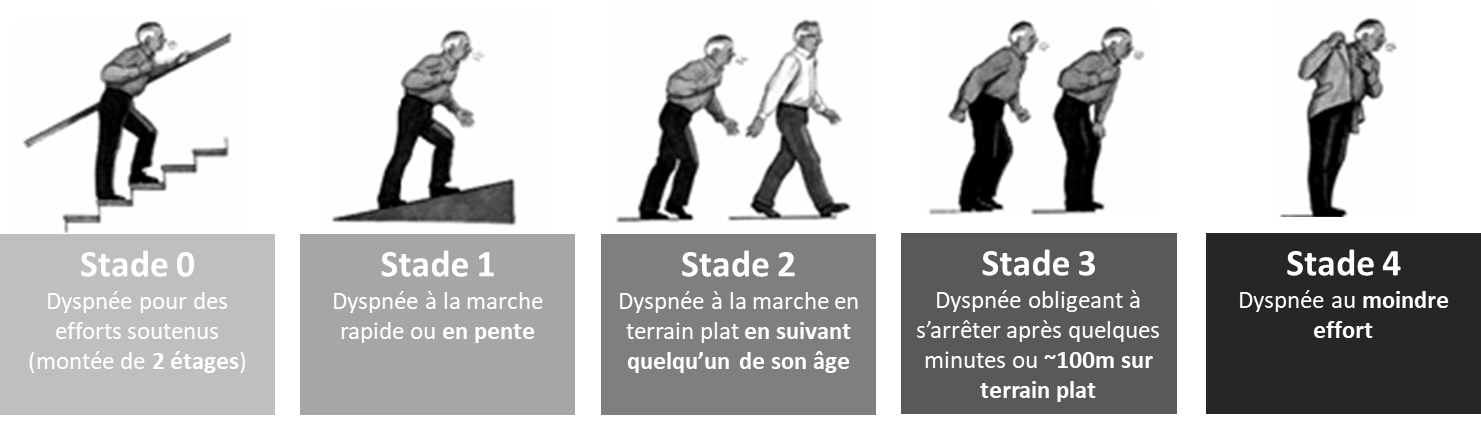 ExamenOutilConduite à tenirExamen généralEcoute active et empathique ; répondre aux questions et nommer l’état post-CoviD s’il répond à la définitionExamen généralMesure de la tension artérielleExamen généralPoids (évolution depuis l’infection) :Fiche EPSILON « grignotages »Perte  bilanPrise  optimisation Examen généralInterrogatoire « policier », symptôme par symptôme :Date de survenueHoraires de survenueFacteurs déclenchant, facteurs aggravants, facteurs améliorantsEvolution au cours du tempsIntensitéRetentissementSymptômes associésExamen généralBilan de l’infection à SARS-Cov2 : gravité, traitement reçus, symptômesExamen généralExamen clinique général.Examen généralRetentissement sur la qualité de vieEchelle EQ5DA renouveler (monitorage)FatiguePalpation des aires ganglionnaires, hépatosplénomégalie  Bilan si présentsFatigueIntensité de la fatigueEchelle de Chalder Fiche HAS fatigueFiche EPSILON fatigueChalder : à renouveler (monitorage)FatigueSyndrome pré-ménopausique (femme)FatigueSyndrome anxio-dépressifEchelle HADOrdonnance type PsychologueFatigueEvaluation de la sédentarité : activité physique habituelle avant CoviD (type, durée, intensité) et actuelle.Fiche Epsilon activité physiqueFiche HAS réentrainement à l’effortOrdonnance type KinésithérapieFatigueEvaluation de la qualité du sommeilScore d’EpworthFiche Epsilon Sommeil  Avis si >10DyspnéeMesure de la saturation au repos.  Avis si <95%DyspnéeMesure de la SAT à l’effort : test de lever de chaise de 1 minute. Avis si <95%DyspnéeIntensitéEchelle mMRC Fiche HAS DyspnéeDyspnéeExamen pulmonaire, ORL et cardiaque ; évoquer des séquelles de CoviD sévère Avis spécialisé si aggravation de la dyspnée et/ou après une forme sévère+/-TDM thoracique sans IVDyspnéeSyndrome d’hyperventilationScore de Nijmegen Fiche HAS Syndrome d’hyperventilation KinésithérapieTroubles neurologiqueRechercher des troubles cognitifs, mnésique ou de la concentrationQuestionnaire MOCA Avis spécialisé si MOCA pathologique+/- IRM cérébraleTroubles neurologiqueCéphaléesTroubles neurologiqueExamen neurologique completFiche HAS manifestations neurologiquesFiche EPSILON Brouillard cérébralDysautonomieRecherche d’hypotension orthostatiqueFiche HAS trouble dysautonomique Avis spécialisé si hTO et HTA ou hTO résistante au traitement non pharmacologiqueTrouble du goût et/ou de l’odoratAuto-évaluation sur une échelle numérique (0 à 10) ou EVA. Le patient peut-il différencier : Deux fruits ? Deux légumes ? Deux viandes ? Une viande et un poisson ? Un café ou thé ?Reconnaît-il : le chocolat ? La vanille ? Le clou de girofle ? Le vinaigre ? Le curry ?Fiche HAS troubles du goût et de l’odorat Avis spécialisé si EN<5 et/ou majorité de « non » +/-IRM du bulbe